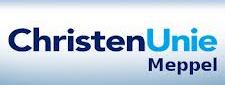 Aan het college van burgemeester en wethoudersvan de gemeente Meppel.Meppel, 11 maart 2014 Onderwerp: vragen ex art.39 RvO fietstunnel EzingeGeacht college,Opnieuw zijn wij genoodzaakt de aandacht te vestigen op de verkeerssituatie die ontstaat als gevolg van de realisering van de scholencampus in de wijk Ezinge. De realiteit gebiedt te zeggen dat de door ons begeerde fietstunnel onder het spoor door naar Ezinge niet gereed is als de school na de zomervakantie opengaat. Dat heeft consequenties voor de bereikbaarheid van het complex per fiets, lees vooral scholieren. Wij voorzien problemen in de huidige onderdoorgang op het station van Meppel maar ook over alternatieve routes die scholieren zullen gaan kiezen. Dat vraagt ons inziens om enkele tijdelijke maatregelen, in afwachting van de realisering van de tunnel.In het laatste kwartaal van 2013 hebt u de raad inzicht gegeven in de realisering van deze verbinding. U hebt daarbij aangegeven dat de financiering van deze tunnel problematisch is. Tevens hebt u aangegeven dat u in gesprek blijft met NS/Prorail/provincie om de realisering van de tunnel dichterbij te krijgen. Wij hebben over deze ontwikkelingen i.r.t. de realisering van het campuscomplex in Ezinge de volgende vragen ex artikel 39 van het RvO.1.Welke vorderingen maakt u in de realisering van de fietstunnel naar Ezinge en wat hebben de gesprekken met NS/Prorail en provincie tot op heden opgeleverd?2.Bent u met ons van mening dat er in en rondom de onderdoorgang op het station maatregelen moeten worden genomen om de scholierenstroom in goede banen te leiden?3.Bent u bereid om met de school en de NS/Prorail in gesprek te gaan om gezamenlijk maatregelen te bedenken om dit te realiseren?4.Wilt u hierbij onze suggestie meenemen dat het, zeker in de eerste gewenningsperiode, noodzakelijk is de scholierenstroom fysiek te laten begeleiden en toezicht te houden op de veiligheid en de orde op en rondom het station?5.Recent zijn de “veegknoppen” voor fietsers en voetgangers op het kruispunt Hoogeveenseweg/Oosteinde/Parallelweg vervangen door drukknoppen. Dit heeft als resultaat dat de groene golf voor fietsers richting Ezinge verstoord is. Bent u met ons van mening dat dit, uit oogpunt van roodlicht negatie door de scholieren, een ongewenste en onveilige situatie is en bent u bereid genoemde groene golf voor de opening van de school in ere te herstellen?6.Graag zien wij de geïmproviseerde “tegeldoorgang”  bij Het Vledder  verbeterd om ook hier de veiligheid en doorstroming te verbeteren. Bent u hiertoe bereid?7.De school zou er goed aan doen scholieren en personeel te wijzen op de meest veilige route naar de school. Graag zien wij dat u hierover in gesprek gaat, bent u hiertoe bereid?8. Bewoners van de wijk Ezinge zijn nog steeds niet gerust over ongewenst sluipverkeer door de wijk als de school is geopend. Welke maatregelen gaat u nemen om ongewenst sluipverkeer van auto’s door de wijk Ezinge te voorkomen of zoveel mogelijk tegen te gaan?Met vriendelijke groet,Gert Stam, fractievoorzitter ChristenUnie